JOB SHADOW – Thank You Letter          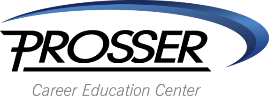 Following the job shadowing experience, each student will compose a typed thank you letter to send the host at the job shadowing site.  Students may use this template as a guide to write the letter, or your teacher will give you a program-specific template.DateStudent’s Name and AddressJob Shadow Supervisor Name, TitleName of CompanyStreet Address, Suite #City, State, ZipDear Mr./Mrs./Ms./Dr. (Host Name) 			:Paragraph #1	Thank the host for the job shadowing opportunity…Thank you, (name), for allowing me to visit your company on (date).  Include 2 or 3 more sentences that explain that you enjoyed the experience, learned many things about the career area, etc.Paragraph #2	Describe some of the things you learned…Write 3 to 5 sentences about the information that you learned or sentences that include additional comments how this experience has benefitted you. 	I didn’t know…					I learned from…		I will plan to…					What surprised me to learn was…		I am glad to know that…			I will definitely continue to…		I look forward to…				I will continue to study…Sincerely,Sign your NameType your Name